MERSİN BÜYÜKŞEHİR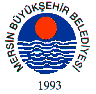 BELEDİYE MECLİSİ KARARIBirleşim Sayısı : (1)Oturum Sayısı : (1)Dönem Sayısı   : (1)Karar Tarihi    : 13/10/2014Karar Sayısı     : 519						  		  	 	  	 	Büyükşehir Belediye Meclisi 13/10/2014 Pazartesi Günü Belediye Başkanı Burhanettin KOCAMAZ başkanlığında Mersin Büyükşehir Belediyesi Kongre ve Sergi Sarayı Toplantı Salonu’nda toplandı.Gündem maddesi gereğince; Büyükşehir Belediye Meclisi’nin 08/09/2014 tarih ve  329 sayılı kararı ile İmar-Bayındırlık ve Çevre-Sağlık Komisyonlarına müştereken havale edilen, “Akdeniz İlçesi, Karaduvar Mahallesi, 2263 ve 2264 numaralı parsellere ilişkin nazım imar planı değişikliği teklifi” ile ilgili 22/09/2014 tarihli komisyon raporu katip üye tarafından okundu.KONUNUN GÖRÜŞÜLMESİ VE OYLANMASI SONUNDAAkdeniz İlçesi, Karaduvar Mahallesi, 2263 ve 2264 numaralı parsellere ilişkin nazım imar planı değişikliği teklifi, Mersin Büyükşehir Belediye Meclisi’nin 08.09.2014 tarih ve 329 sayılı kararı ile İmar-Bayındırlık ve Çevre-Sağlık Komisyonlarına müştereken havale edilmiştir.Nazım imar planı değişikliği teklifine konu edilen Akdeniz İlçesi, Karaduvar Mahallesi 2263 ve 2264 numaralı parseller, yürürlükte bulunan 1/5000 ölçekli Nazım İmar Planında "Park, Çocuk Bahçesi ve Çocuk Oyun Alanları”na isabet etmektedir. 2264 numaralı parselde BOTAŞ tarafından işletilmekte iken, bölgedeki gaz dağıtım lisansının EPDK tarafından verildiği AKSAGAZ’a devredilen Mersin ana RMS istasyonu bulunduğu ve mülkiyeti Maliye Hazinesi’ne ait 7.772 m2’lik 2263 parselin 2.478 m2’sinin Maliye Bakanlığı’ndan ön izin alınmak suretiyle RMS/A tipi Doğalgaz Basınç Düşürme ve Ölçüm İstasyonu kurulmak amacıyla kiralandığı belirtilerek, hazırlanan plan teklifi ile söz konusu parsellerden 2263 numaralı parselin kısmen “Doğalgaz Dağıtım Tesis Alanı” olarak düzenlenmesi öngörülmektedir. Komisyonlarımız tarafından dosya üzerinde ve ilgili mevzuat çerçevesinde yapılan incelemeler neticesinde; söz konusu plan değişikliği teklifinin Mekansal Planlar Yapım Yönetmeliği’nin “İmar Planı Değişiklikleri”  başlıklı 26. Maddesi hükümlerine aykırı nitelik taşıdığı görüldüğünden ve yapılan değişikliğinin plan bütününe uyumsuz olduğu anlaşıldığından, reddine dair komisyon raporunun kabulüne, yapılan işari oylama neticesinde mevcudun oy birliği ile karar verildi.Burhanettin KOCAMAZ		   Enver Fevzi KÖKSAL 		Ergün ÖZDEMİR       Meclis Başkanı			       Meclis Katibi	   		   Meclis Katibi